CAMARA MUNICIPAL DE SANTA BRANCA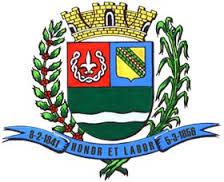 SECRETARIA DE FINANÇAS - CNPJ.01.958.948/0001-17PCA AJUDANTE BRAGA 108 CENTRO SANTA BRANCAData: 20/11/2017 10:12:16Transparência de Gestão Fiscal - LC 131 de 27 de maio 2009	Sistema CECAM (Página: 1 / 3)Empenho	Processo	CPF/CNPJ	Fornecedor	Descrição	Mod. Lic.	Licitação	Valor Empenhado	Valor Liquidado	Valor PagoMovimentação do dia 06 de Novembro de 201701.00.00 - PODER LEGISLATIVO01.01.00 - CAMARA MUNICIPAL01.01.00 - CAMARA MUNICIPAL01.01.00.01.000 - Legislativa01.01.00.01.31 - Ação Legislativa01.01.00.01.31.0001 - MANUTENÇÃO DA CAMARA01.01.00.01.31.0001.2001 - MANUTENÇÃO DA CAMARA01.01.00.01.31.0001.2001.31901301 - FGTS01.01.00.01.31.0001.2001.31901301.0111000 - GERAL01.01.00.01.31.0001.2001.33903943 - SERVIÇOS DE ENERGIA ELÉTRICA01.01.00.01.31.0001.2001.33903943.0111000 - GERAL12	0/0	002.302.100/0001-06	89 - BANDEIRANTE ENERGIA S.A.	DISPENSA D	/0	0,00	415,99	0,00CAMARA MUNICIPAL DE SANTA BRANCA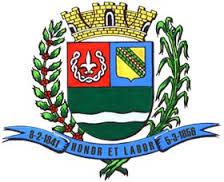 SECRETARIA DE FINANÇAS - CNPJ.01.958.948/0001-17PCA AJUDANTE BRAGA 108 CENTRO SANTA BRANCAData: 20/11/2017 10:12:16Transparência de Gestão Fiscal - LC 131 de 27 de maio 2009	Sistema CECAM (Página: 2 / 3)MODALIDADES DE LICITAÇÃOCO-C - CONVITE / COMPRAS/SERVIÇOSCONC - CONCURSO PÚBLICOCO-O - CONVITE / OBRASCP-C - CONCORRÊNCIA PUBLICA / COMPRAS/SERVIÇOSCP-O - CONCORRÊNCIA PUBLICA / OBRASDISP - DISPENSAIN-G - INEXIGIBILIDADECAMARA MUNICIPAL DE SANTA BRANCA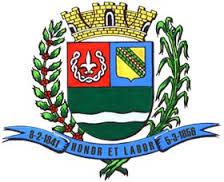 SECRETARIA DE FINANÇAS - CNPJ.01.958.948/0001-17PCA AJUDANTE BRAGA 108 CENTRO SANTA BRANCAData: 20/11/2017 10:12:16Transparência de Gestão Fiscal - LC 131 de 27 de maio 2009	Sistema CECAM (Página: 3 / 3)Empenho	Processo	CPF/CNPJ	Fornecedor	Descrição	Mod. Lic.	Licitação	Valor Empenhado	Valor Liquidado	Valor PagoIS-C - ISENTO DE LICITAÇÕES / COMPRAS/SERVIÇOSIS-O - ISENTO DE LICITAÇÕES / OBRASPR-E - PREGAO ELETRÔNICOPR-G - PREGAO PRESENCIALTP-C - TOMADA DE PREÇOS / COMPRAS/SERVIÇOSTP-O - TOMADA DE PREÇOS / OBRASSANTA BRANCA, 06 de Novembro de 2017LUIS FERNANDO DA SILVA BARROSSP-325493/O-3CONTADOR LEGISLATIVO3570/0037 - Fundo de Garantia por Tempo de Serviços, Recolhimento do FGTS referente a competencia do mes de outubro d e 20173570/0037 - Fundo de Garantia por Tempo de Serviços, Recolhimento do FGTS referente a competencia do mes de outubro d e 2017OUTROS/NÃOOUTROS/NÃO/00,000,001.292,1001.01.00.01.31.0001.2001.33903007 - GÊNEROS DE ALIMENTAÇÃO01.01.00.01.31.0001.2001.33903007.0111000 - GERAL3560/0   019.714.857/0001-00439 - FABRICA DE GELO STA BRANCA LTDA ME, galao de agua mineral 20 litrosDISPENSA D/00,000,0056,0001.01.00.01.31.0001.2001.33903022 - MATERIAL DE LIMPEZA E PRODUTOS DE HIGIENIZAÇÃO01.01.00.01.31.0001.2001.33903022.0111000 - GERAL3350/0   020.991.588/0001-08463 - TFG DISTRIBUIDORA DE MAT LIMP LTDA E    , galão de cera liquida acrilyc para assoalhe de madeira 5 litosDISPENSA D/00,000,00519,6001.01.00.01.31.0001.2001.33903039 - MATERIAL PARA MANUTENÇÃO DE VEÍCULOS01.01.00.01.31.0001.2001.33903039.0111000 - GERAL3650/0   001.928.550/0001-38299 - FRANCISCO DE ASSIS NUNES DA SILVA M, Lampada H7 12V Farol Baixo 55WDISPENSA D/040,0040,000,0001.01.00.01.31.0001.2001.33903901 - ASSINATURAS DE PERIÓDICOS E ANUIDADES01.01.00.01.31.0001.2001.33903901.0111000 - GERAL140/0   001.109.184/0004-38240 - UNIVERSO ONLINE S.A., emepnho global para pagamento dos serviços de anuidades de provedor de internetDISPENSA D/00,000,0045,60durante exercicio de 201701.01.00.01.31.0001.2001.33903905 - SERVIÇOS TÉCNICOS PROFISSIONAIS01.01.00.01.31.0001.2001.33903905.0111000 - GERAL2460/0   000.626.646/0001-8934 - CECAM CONS ECON. CONT E ADM. MUN. S   , empenho global para pagamentos dos serviços prestados nas areascontabil, pessoal,CONVITE02/201402/20140,000,006.603,32patrimonio, controle interno e processo legislativo conforme contr atoEmpenhoProcessoCPF/CNPJFornecedorDescriçãoMod. Lic.   LicitaçãoMod. Lic.   LicitaçãoValor EmpenhadoValor LiquidadoValor Pago, empenho global para pagamento dos serviços de energia eletrica do predio da camarao predio da camara3660/0002.302.100/0001-0689 - BANDEIRANTE ENERGIA S.A.municipal durante o exercicio de 2017DISPENSA D/0500,0042,580,003660/0002.302.100/0001-0689 - BANDEIRANTE ENERGIA S.A., Empenho GLOBAL consumo de energia eletrica (complemento empenho, Empenho GLOBAL consumo de energia eletrica (complemento empenhoRef. Outubro eDISPENSA D/0500,0042,580,00Estimativa empenho Novembro)01.01.00.01.31.0001.2001.33903957 - SERVIÇOS DE PROCESSAMENTO DE DADOS01.01.00.01.31.0001.2001.33903957 - SERVIÇOS DE PROCESSAMENTO DE DADOS01.01.00.01.31.0001.2001.33903957 - SERVIÇOS DE PROCESSAMENTO DE DADOS01.01.00.01.31.0001.2001.33903957 - SERVIÇOS DE PROCESSAMENTO DE DADOS01.01.00.01.31.0001.2001.33903957.0111000 - GERAL01.01.00.01.31.0001.2001.33903957.0111000 - GERAL01.01.00.01.31.0001.2001.33903957.0111000 - GERAL2270/0000.593.710/0001-72338 - ADENIRA BARRETO ME, empenho global para pagamento dos serviços de manutenção do modu, empenho global para pagamento dos serviços de manutenção do modulo E-Sic  sistemaDISPENSA D/00,00190,000,00eletronico de informação ao cidadão duarente exercicio de 2017 conforme contratoeletronico de informação ao cidadão duarente exercicio de 2017 conforme contratoeletronico de informação ao cidadão duarente exercicio de 2017 conforme contrato01.01.00.01.31.0001.2001.33903958 - SERVIÇOS DE TELECOMUNICAÇÕES01.01.00.01.31.0001.2001.33903958 - SERVIÇOS DE TELECOMUNICAÇÕES01.01.00.01.31.0001.2001.33903958 - SERVIÇOS DE TELECOMUNICAÇÕES01.01.00.01.31.0001.2001.33903958 - SERVIÇOS DE TELECOMUNICAÇÕES01.01.00.01.31.0001.2001.33903958.0111000 - GERAL01.01.00.01.31.0001.2001.33903958.0111000 - GERAL01.01.00.01.31.0001.2001.33903958.0111000 - GERAL130/0033.530.486/0035-78127 - EMBRATEL EMPRESA BRAS. TELECOMUN, empenho global para pagamento das contas telefonicas realizadas via embratel durante o, empenho global para pagamento das contas telefonicas realizadas via embratel durante o, empenho global para pagamento das contas telefonicas realizadas via embratel durante oDISPENSA D/00,000,0071,35exerciciode 201701.01.00.01.31.0001.2001.33903959 - SERVIÇOS DE ÁUDIO, VÍDEO E FOTO01.01.00.01.31.0001.2001.33903959 - SERVIÇOS DE ÁUDIO, VÍDEO E FOTO01.01.00.01.31.0001.2001.33903959 - SERVIÇOS DE ÁUDIO, VÍDEO E FOTO01.01.00.01.31.0001.2001.33903959 - SERVIÇOS DE ÁUDIO, VÍDEO E FOTO01.01.00.01.31.0001.2001.33903959.0111000 - GERAL01.01.00.01.31.0001.2001.33903959.0111000 - GERAL01.01.00.01.31.0001.2001.33903959.0111000 - GERAL1470/0026.861.284/0001-02477 - PAULO TEODORO DA SILVA, empenho global para pagamento das parcelas de transmissão das se ssoes ordinarias da, empenho global para pagamento das parcelas de transmissão das se ssoes ordinarias da, empenho global para pagamento das parcelas de transmissão das se ssoes ordinarias daDISPENSA D/00,000,00785,00camara municipal via radio sb 106,3 fm  durante exercicio de 2017 conforme contratocamara municipal via radio sb 106,3 fm  durante exercicio de 2017 conforme contratocamara municipal via radio sb 106,3 fm  durante exercicio de 2017 conforme contrato01.01.00.01.31.0001.2001.33903990 - SERVIÇOS DE PUBLICIDADE LEGAL01.01.00.01.31.0001.2001.33903990 - SERVIÇOS DE PUBLICIDADE LEGAL01.01.00.01.31.0001.2001.33903990 - SERVIÇOS DE PUBLICIDADE LEGAL01.01.00.01.31.0001.2001.33903990 - SERVIÇOS DE PUBLICIDADE LEGAL01.01.00.01.31.0001.2001.33903990.0111000 - GERAL01.01.00.01.31.0001.2001.33903990.0111000 - GERAL01.01.00.01.31.0001.2001.33903990.0111000 - GERAL2910/0048.066.047/0001-8419 - IMPRENSA OFICIAL DO ESTADO S/A IMES, empenho global para pagamento dos serviços de publicação legaisno diario oficial dono diario oficial doDISPENSA D/00,00230,47184,38estado executivo 1 ate dezembro 201701.01.00.01.31.0001.2001.33903997 - DESPESAS DE TELEPROCESSAMENTO01.01.00.01.31.0001.2001.33903997 - DESPESAS DE TELEPROCESSAMENTO01.01.00.01.31.0001.2001.33903997 - DESPESAS DE TELEPROCESSAMENTO01.01.00.01.31.0001.2001.33903997 - DESPESAS DE TELEPROCESSAMENTO01.01.00.01.31.0001.2001.33903997.0111000 - GERAL01.01.00.01.31.0001.2001.33903997.0111000 - GERAL01.01.00.01.31.0001.2001.33903997.0111000 - GERAL2590/0009.617.942/0001-98486 - IDC TELECOM LTDA EPP, EMPENHO GLOBAL PARA PAGAMENTO DOS SERVIÇOS DE ACESSO A INTERNET, EMPENHO GLOBAL PARA PAGAMENTO DOS SERVIÇOS DE ACESSO A INTERNET, EMPENHO GLOBAL PARA PAGAMENTO DOS SERVIÇOS DE ACESSO A INTERNETDISPENSA D/00,000,00299,90VIA FIBRA OPTICA SCM  DURANTE O EXERCICIO DE 2017 CONFORME CONTRAT OVIA FIBRA OPTICA SCM  DURANTE O EXERCICIO DE 2017 CONFORME CONTRAT OVIA FIBRA OPTICA SCM  DURANTE O EXERCICIO DE 2017 CONFORME CONTRAT O01.01.00.01.31.0001.2001.44905235 - EQUIPAMENTOS DE PROCESSAMENTO DE DADOS01.01.00.01.31.0001.2001.44905235 - EQUIPAMENTOS DE PROCESSAMENTO DE DADOS01.01.00.01.31.0001.2001.44905235 - EQUIPAMENTOS DE PROCESSAMENTO DE DADOS01.01.00.01.31.0001.2001.44905235 - EQUIPAMENTOS DE PROCESSAMENTO DE DADOS01.01.00.01.31.0001.2001.44905235.0111000 - GERAL01.01.00.01.31.0001.2001.44905235.0111000 - GERAL01.01.00.01.31.0001.2001.44905235.0111000 - GERAL3670/0017.651.331/0001-94494 - ZAM DA SILVA MACHADO INFORMATICA M, Processador 1151P Core I5 7500 3.4GHZ 6 MB Box Intel, Placa MaeIntel 1151P H110MIntel 1151P H110MDISPENSA D/03.585,080,000,00DDR4 ASUS, Memoria DDR4 8GB CRUCIAL, HD SSD SATA 240GB SANDISK, Te clado eDDR4 ASUS, Memoria DDR4 8GB CRUCIAL, HD SSD SATA 240GB SANDISK, Te clado eDDR4 ASUS, Memoria DDR4 8GB CRUCIAL, HD SSD SATA 240GB SANDISK, Te clado emouse multimidia wireless Multilaser, Gravador DVD SATA FL -02HL FASTER, Gabinete 4mouse multimidia wireless Multilaser, Gravador DVD SATA FL -02HL FASTER, Gabinete 4mouse multimidia wireless Multilaser, Gravador DVD SATA FL -02HL FASTER, Gabinete 4BAIAS FT401 Black Piano com fonte wisecase, Monitor LED 19,5 pol.20M37AA VESASUBTOTALVGA com fonte black LG------------------------------------------------------------------SUBTOTAL------------------------------------------------------------------4.125,08919,049.857,25TOTAL------------------------------------------------------------------4.125,08919,049.857,25